DELTA LAMBDA PROGRAM COMMITTEES 2015-2016      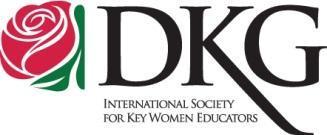                   Please contact the committee chairperson if the program date conflicts with an emergency and you need to change committees.    *Chapter Event	**Area V Event	***California State Event	                                   *JULY 25 COMMITTEE: NEW TEACHERS BREAKFAST                       8:30AM  @  SEASIDE MIDDLE SCHOOLCHAIR: Marilynn WhitcombMEMBERS: Catherine Hendrick, Ann Ostenso, Suzanne Siegelman, Mickey Miyamoto, Vickie Davidson  *SEPT. 12 COMMITTEE: “KICK-OFF” MEETING            10:30AM    Markham Ranch Clubhouse                   Corral de Tierra, CA  (off HWY 68)CHAIR: Carole JohnsonMEMBERS: Ginny Towle, Katie Kelley, Gayle Paul, Vanessa Bredhauer, Marjorie Troutman, Phil Smith, Adrienne Jensen, Alice Stoll, Stella Kumagai, Camille Liscinsky, Linda Williams*OCT. 16 COMMITTEE: BUNCO FUNDRAISER     6:00PM  House of the Four Winds, MontereyCHAIR: Anna Panetta, Jo Dee Krebs MEMBERS: Kristin Searle, Mickey Tachibana, Judy Therrien, Alice Stoll, Corinne Long, Kathy Morgan, Trudy McEwen, Maureen Baroni-Boogay, May Higuera, Mary Jane Flagg, Rena DiGirolamo**OCT 24 (an AREA V COMMITTEE): AREA V CONFERENCE          Bayonet/Blackhorse Golf Clubhouse,   Seaside        10:30AM “Protecting Women for Life”  ...       Social, Speaker, Silent Auction, LunchAREA V DIRECTOR: Karen CrummeyCHAIR: Diane Butler, Pat GotchMEMBERS: Colleen Bettiga, Cindy Cardinale, Sally Eastham*NOV. 7 COMMITTEE: OUTDOOR ADVENTURE      10:30AM  Pt. Pinos Lighthouse Tour/ 12:00 Lunch CHAIR: Ginny Hall, Kathy KnightMEMBERS: Sally Eastham, Kathryn Lawrence, Linda Brandewie, Nancy Henderson, Marilyn Higbie, Ellen Maupin   *DEC. 5 COMMITTEE: HOLIDAY MEETING         10:30AM   First Presbyterian Church, MontereyCHAIR: Nancy DureinMEMBERS: Barbara Sovereign, Dorothy Becker,Lynn Galvan, Betty Aynaga, Sally Shafer-Harr, Pat Gotch, Mary Marchi, Donelia Dooley, Jackie Munoz, Leslie Geyer, Norma Voth *JAN. 28 COMMITTEE: BIRTHDAY PARTY/S. AUCTION5:30PM Balesteri”s @ Laguna Seca Golf RanchCHAIR: Sherry PetittMEMBERS: Bette Hinton, Jennifer Hinton, Susan Holm, Marilyn McMasters, Marilyn Higbie, Kathryn Knauf, Kate Wood, Suzanne Siegelman, Christine Warde, Claudia Coury, Judy Therrien, Charlene  Lowery, Betty Ann Campbell*MARCH 3 COMMITTEE: VOTING DINNER MEETING         5:30PM  From Scratch Restaurant, CarmelCHAIR: Cathy FindleyMEMBERS: Wendy Banks, Andrea Sayas, Cristy Campanaro, Patricia Cox, Michele Hoover, Wendy Milligan, Michele Neuhaus, Mary Bankston, Julie Montero  *APRIL 9 COMMITTEE: EXPLORE THE WORLD OF TRAVEL                   1:30PM Corral de Tierra Villas,                    Corral de Tierra, CA  (off HwY 68)CHAIR: Kathey  Felt, Cindy CardinaleMEMBERS: Laura Southerland,  Carolyn Palmer, Kim Jimenez, Lynne Galvan , Diane Butler, Bonnie Van Meter, Jane Gifford, Colleen Bettiga, Erika Arquilla***APRIL 29-MAY 1st CA STATE CONVENTION                                       FRESNO, CA*JUNE 4 COMMITTEE: END OF YEAR MEETING     10:30AM  Bayonet/Blackhorse Golf Clubhouse, SeasideCHAIR: Gloria SousaMEMBERS: Kerry Conner, Sheila Deis, Tina Glenn, Linda Bynoe, Catherine Hendrick, Haze Braudrick, Joy Chandler